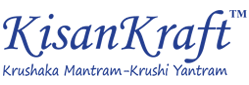 QUARTERLY ACTIVITY REPORTJanuary – March , 2019PRESENETED BY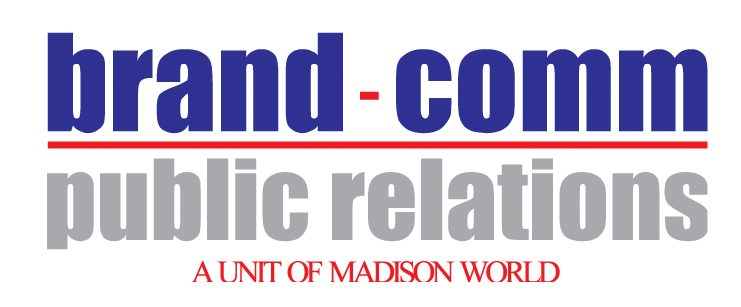 ContentsActivity Highlights	Explored an opportunity for an email interaction with Punya Nagari on the issues faced in the agricultural sector and their solutions
Status: Coverage received and shared
Authored article on Opportunities for Entrepreneurs in the Agricultural Sector
Status: Coverage received and shared in EntrepreneurPost-budget expectation vs. outcome
Status: Coverage received and sharedAuthored article on sustained food production in different climatic conditions
Status: Awaiting coverage in Malayalam ManoramaKarnataka budget reaction quote
Status: Coverage received and shared
Explored an opportunity with Loksatta on the Agricultural sector in India and how to improve it
Status: Awaiting coverage
Explored an opportunity for a televised interview with ET Now on the Indian Agriculture outlook 2019
Status: Interaction postponed till the further notice
Interaction opportunities with Punjab media on "The overuse of fertilizer"
Status: Coverage received and shared  
Explored an opportunity with Dainik Bhaskar on  the current state of agriculture and farmers  
Status: Coverage received and shared  
Article with Veer Arjun on  the current state of agriculture and farmers  
Status: Coverage received and shared  Article with Rashtriya Sahara on  the current state of agriculture and farmers  
Status: Coverage received and shared    
Opportunity with Vyapar on the current state of agriculture and farmers
Status: Coverage received and shared  

Coverage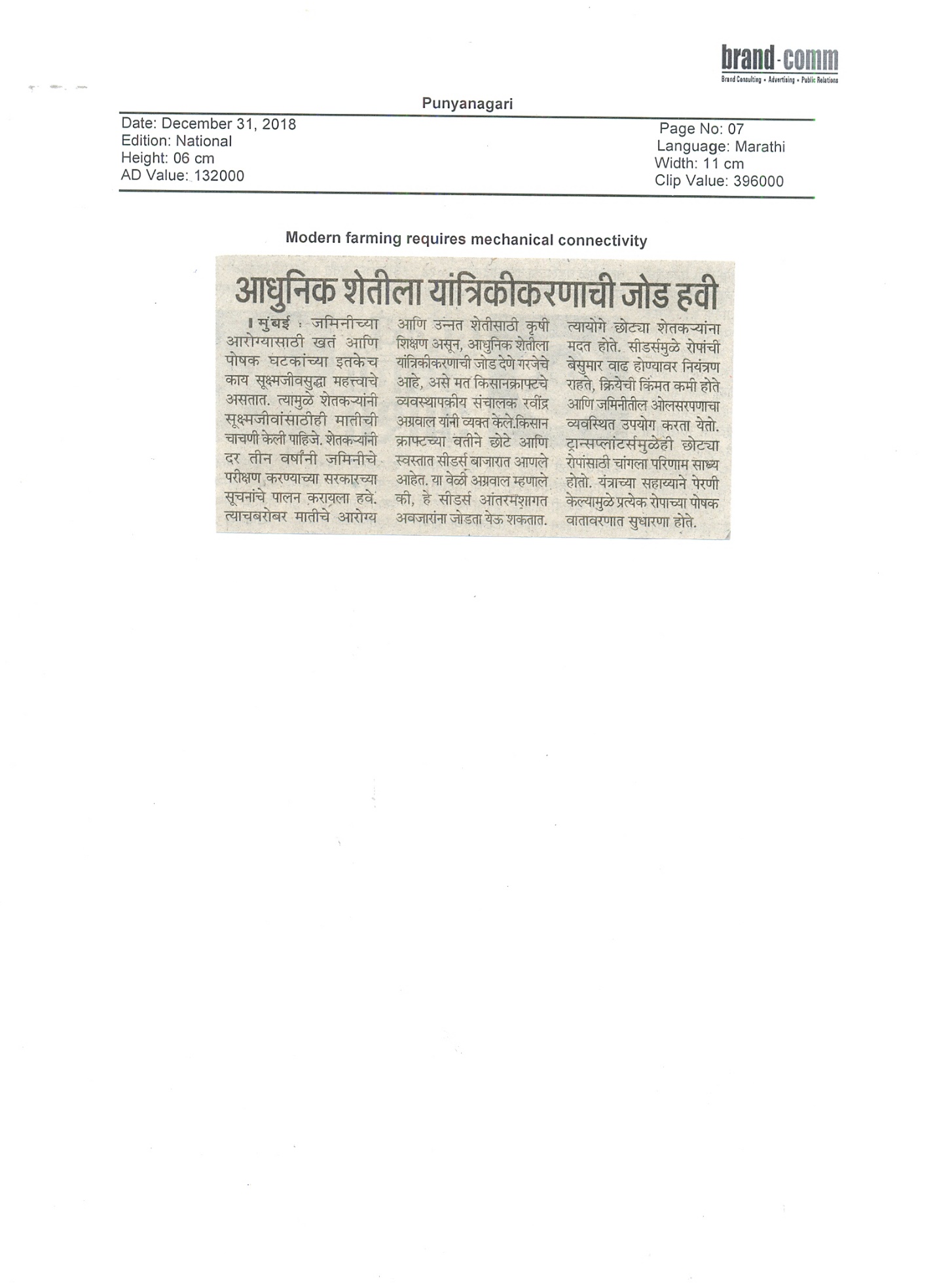 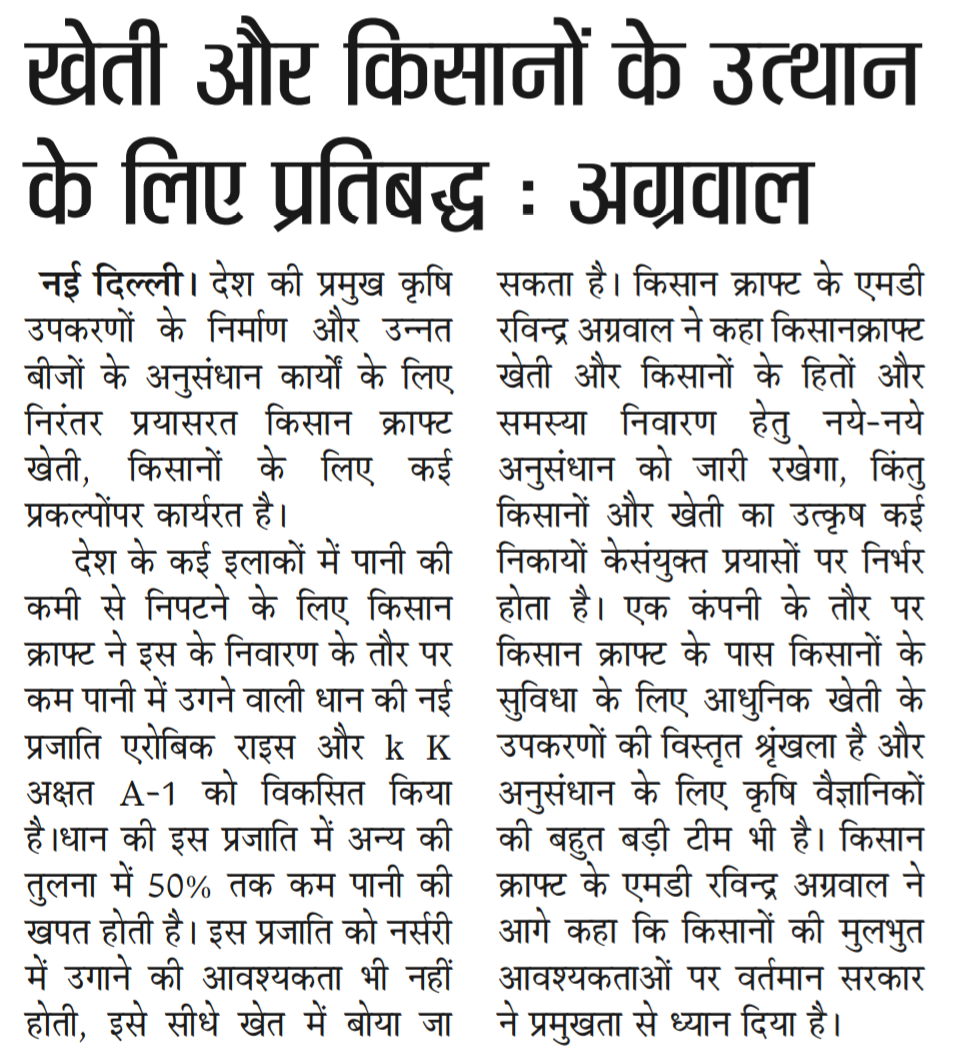 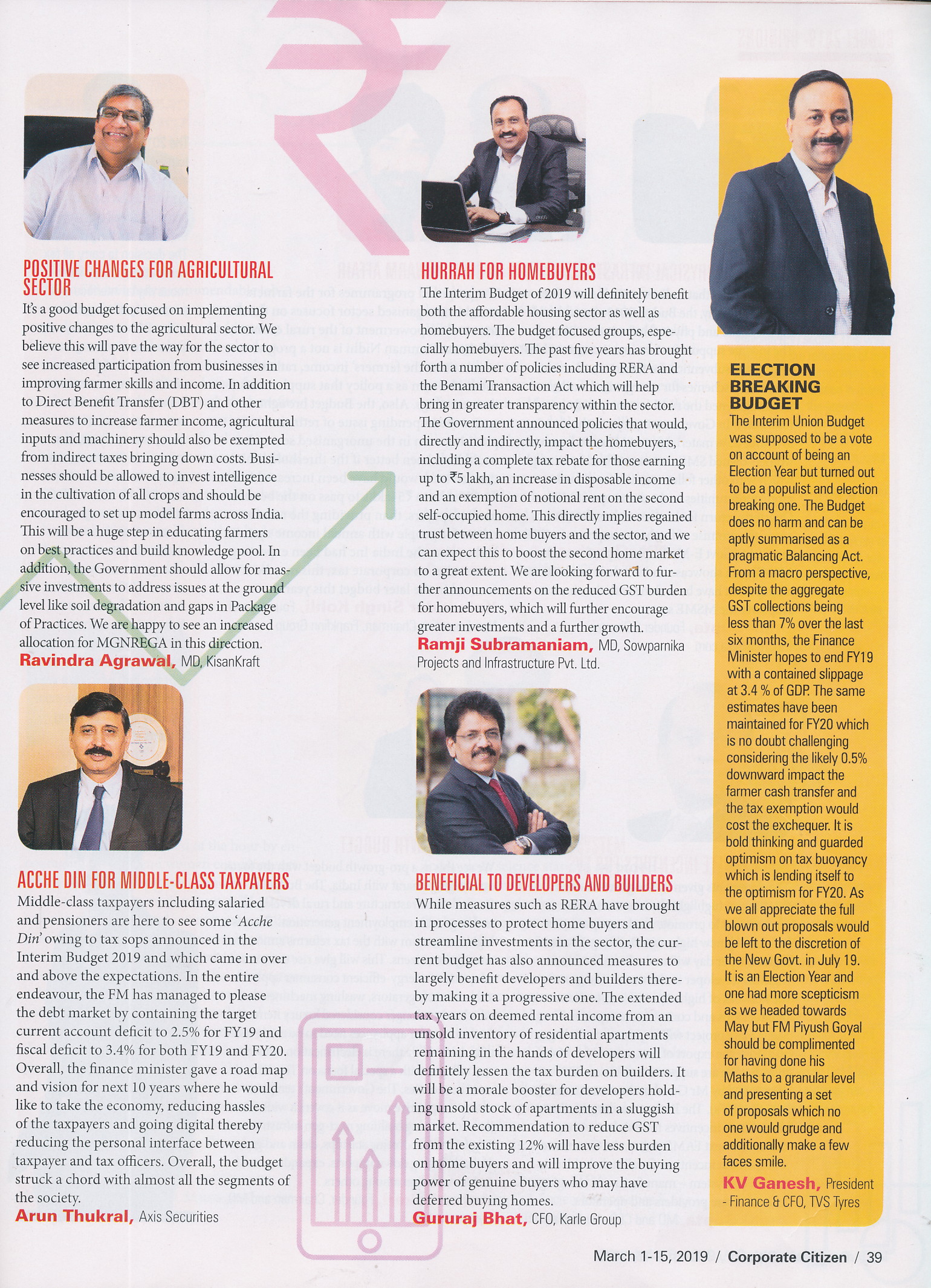 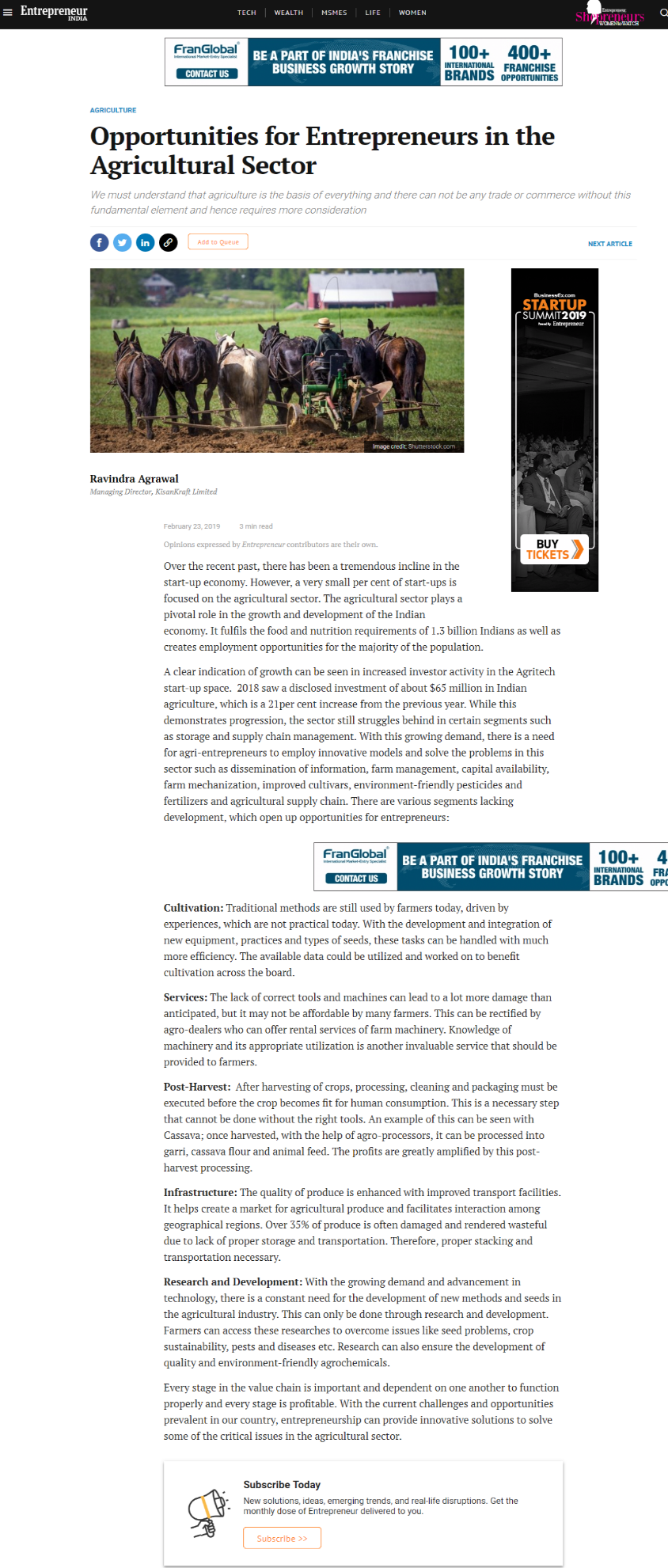 Union Budget Coverage 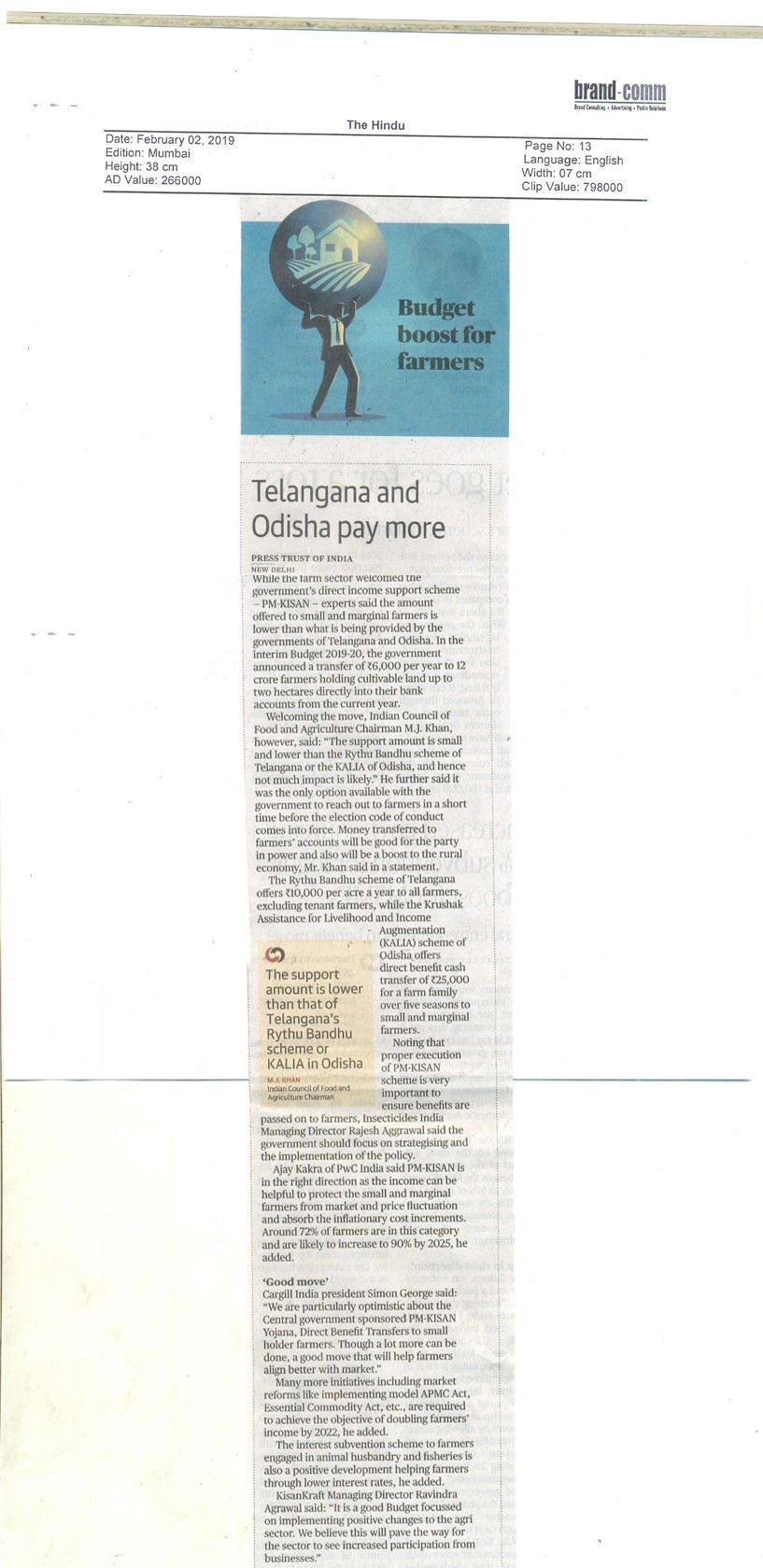 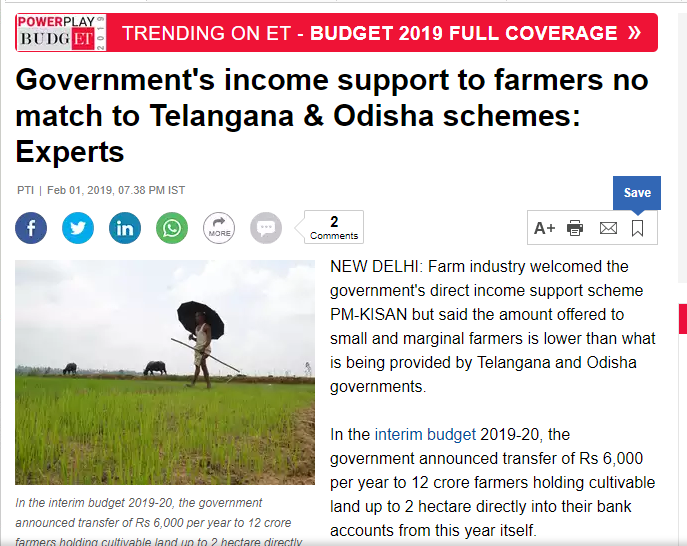 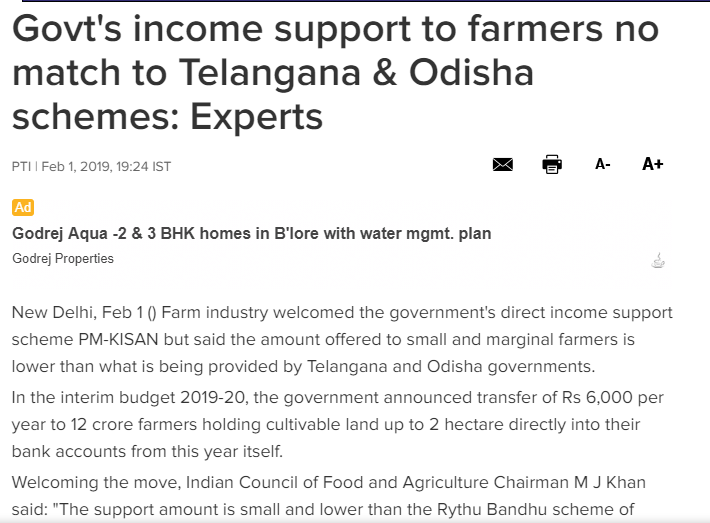 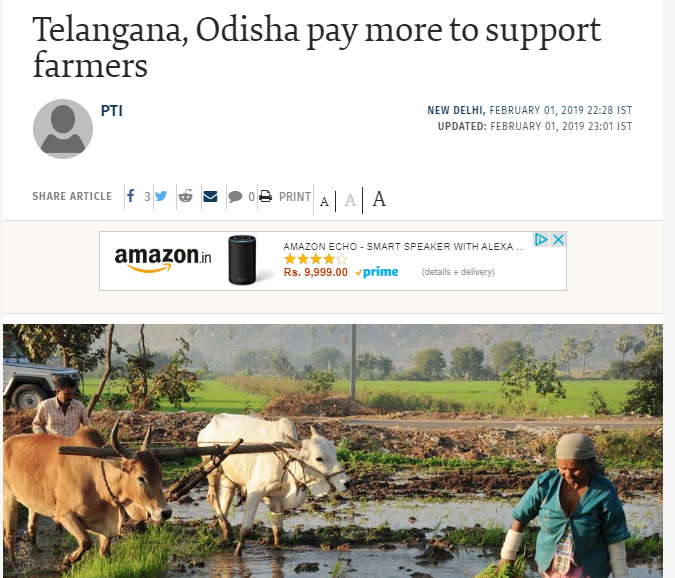 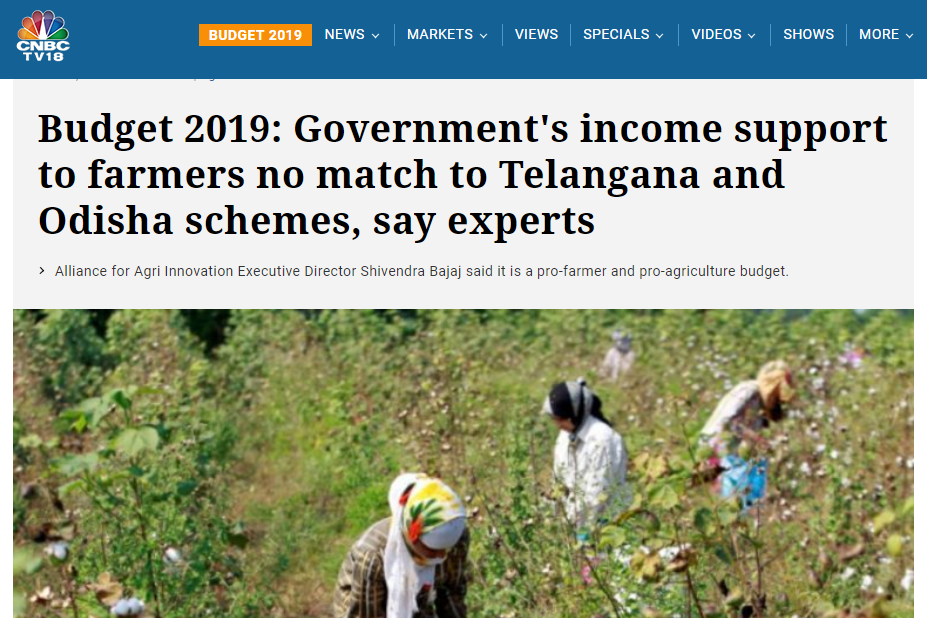 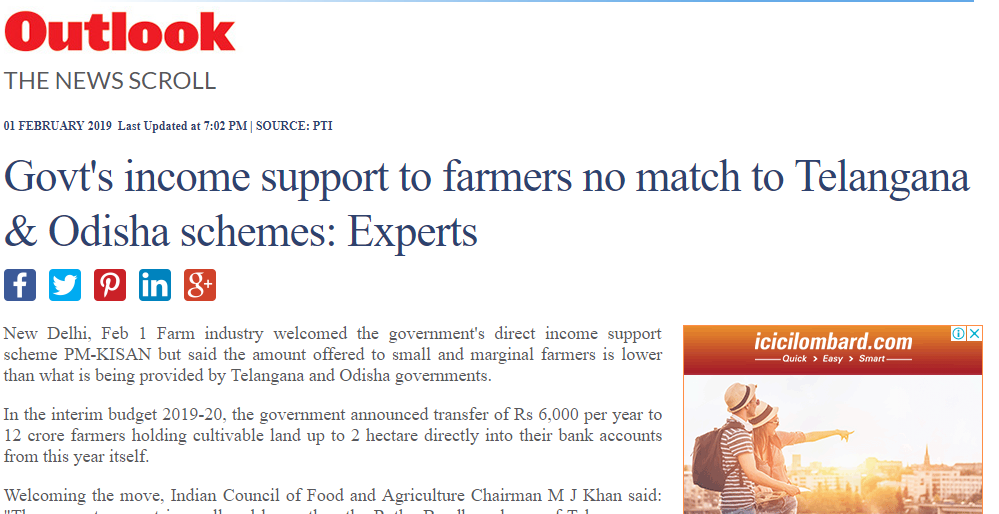 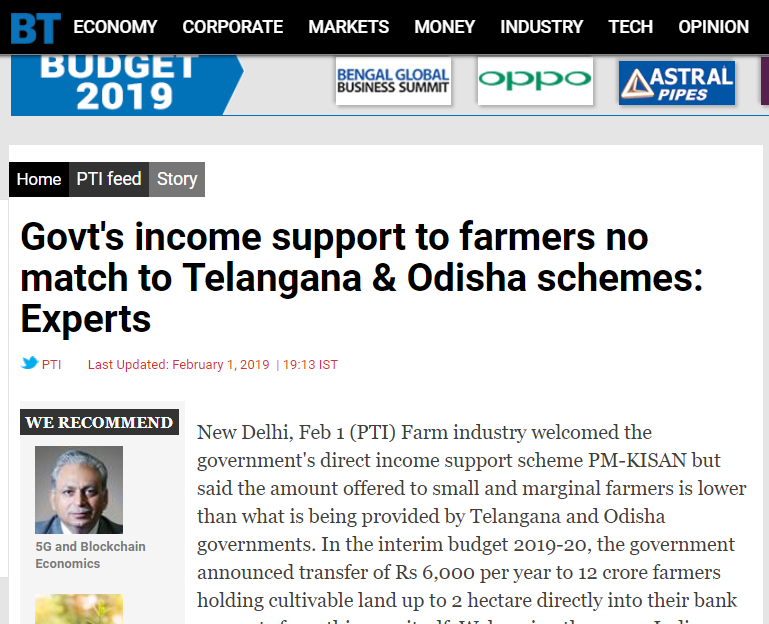 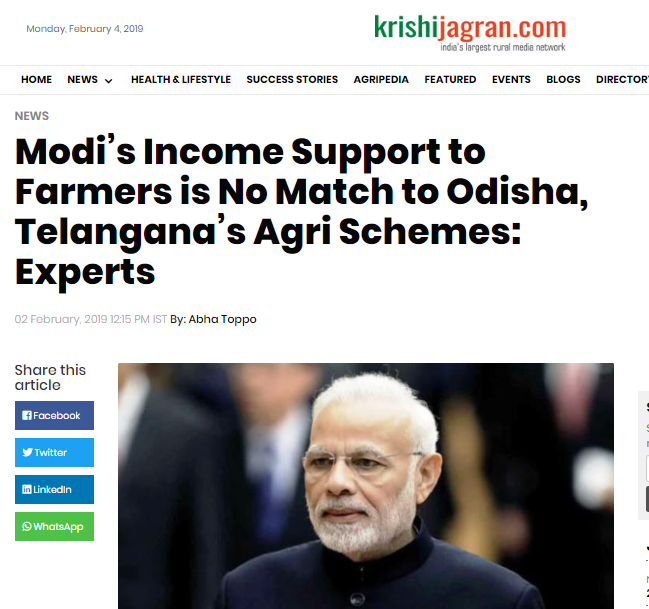 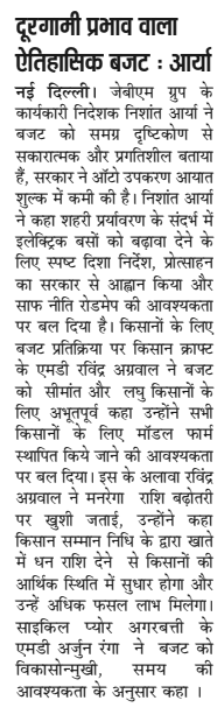 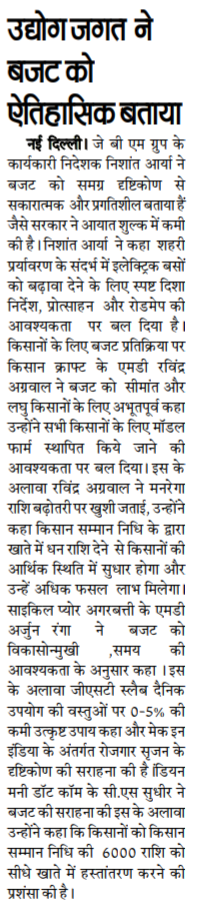 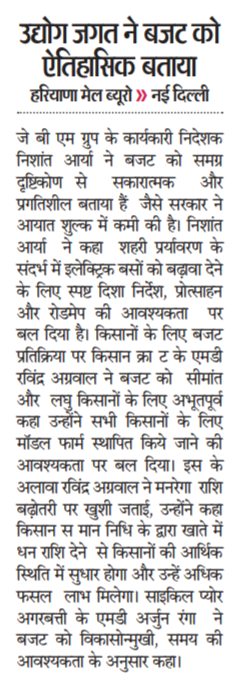 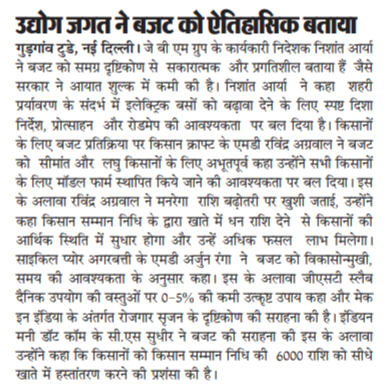 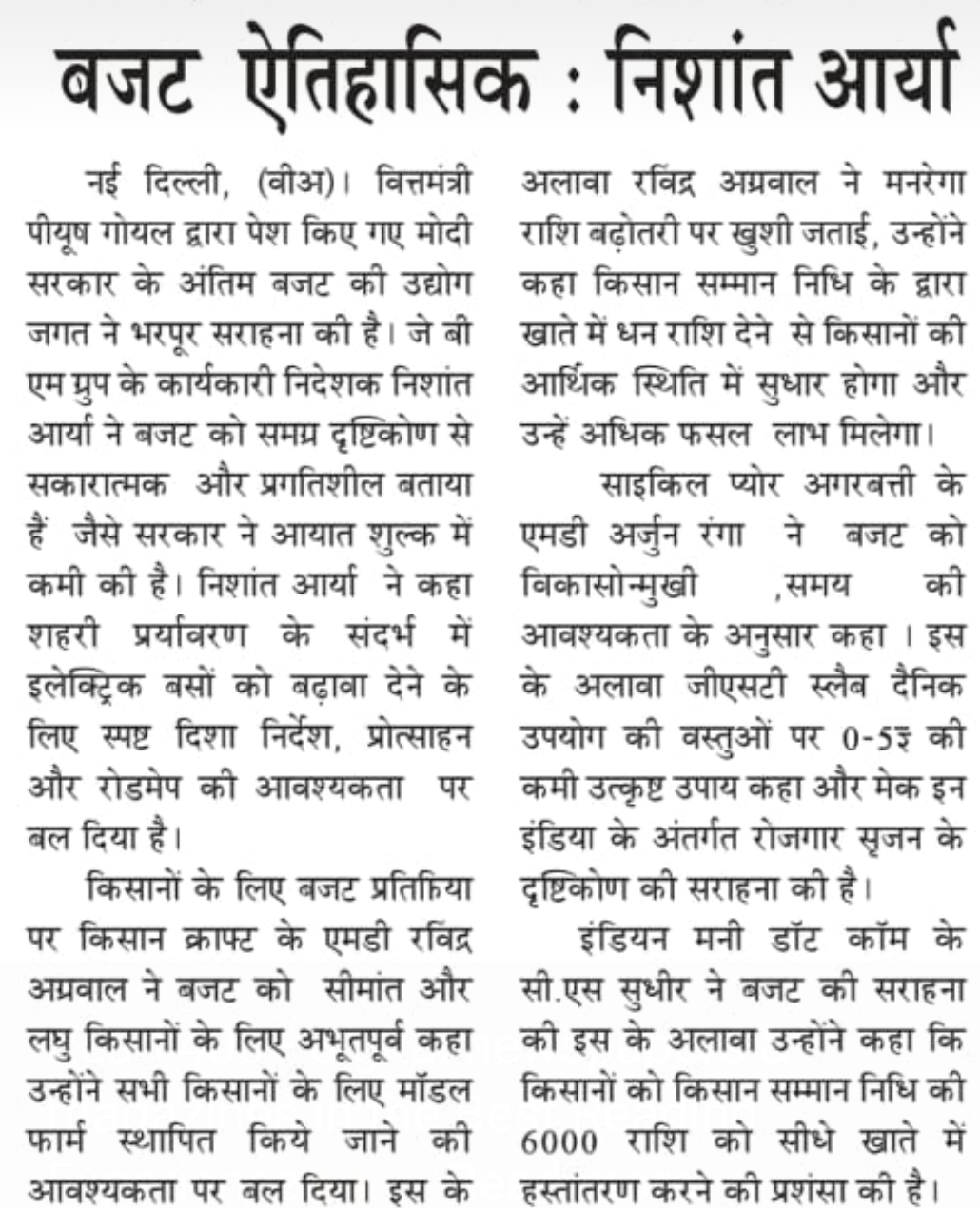 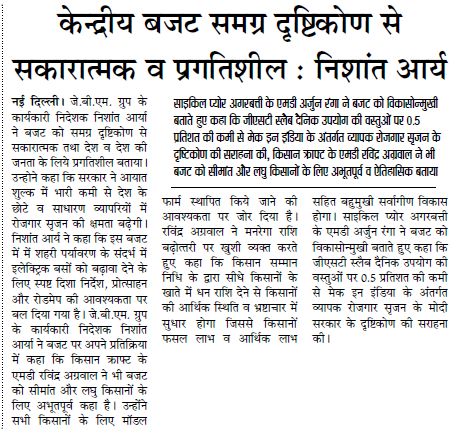 Karnataka Budget Coverage 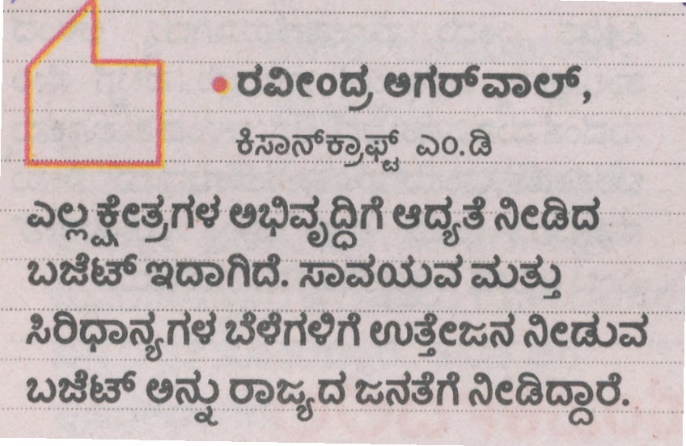 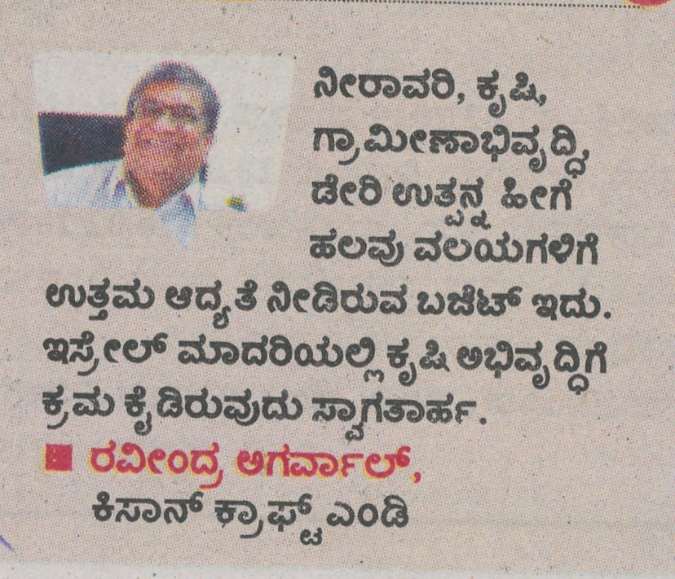 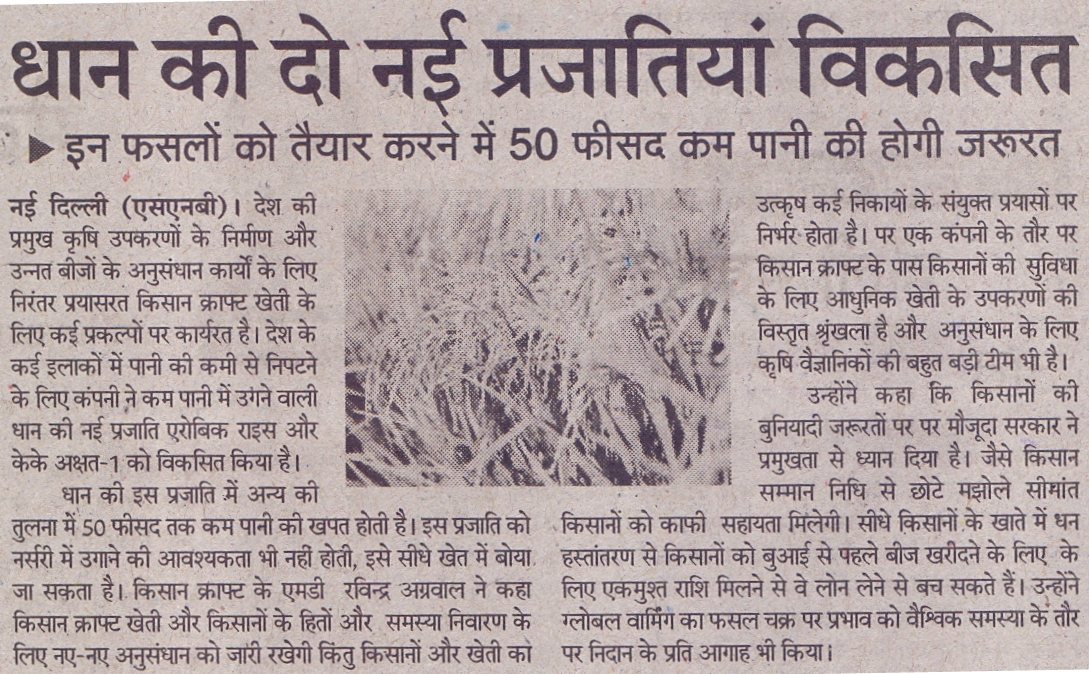 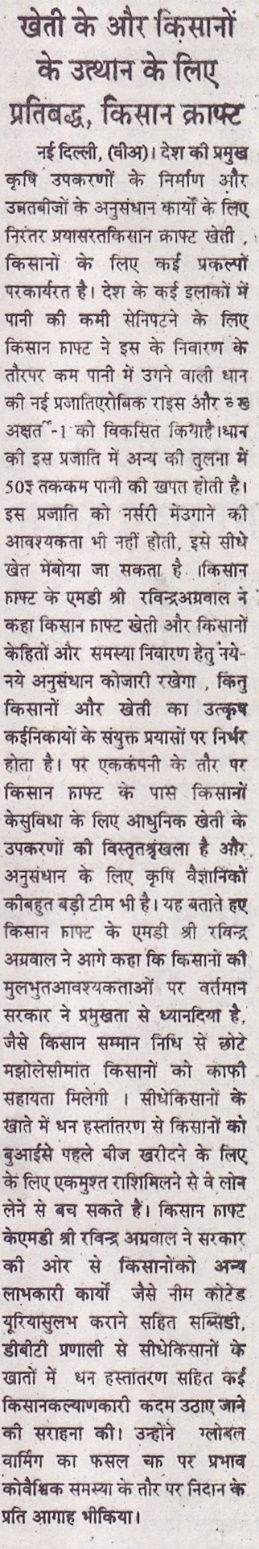 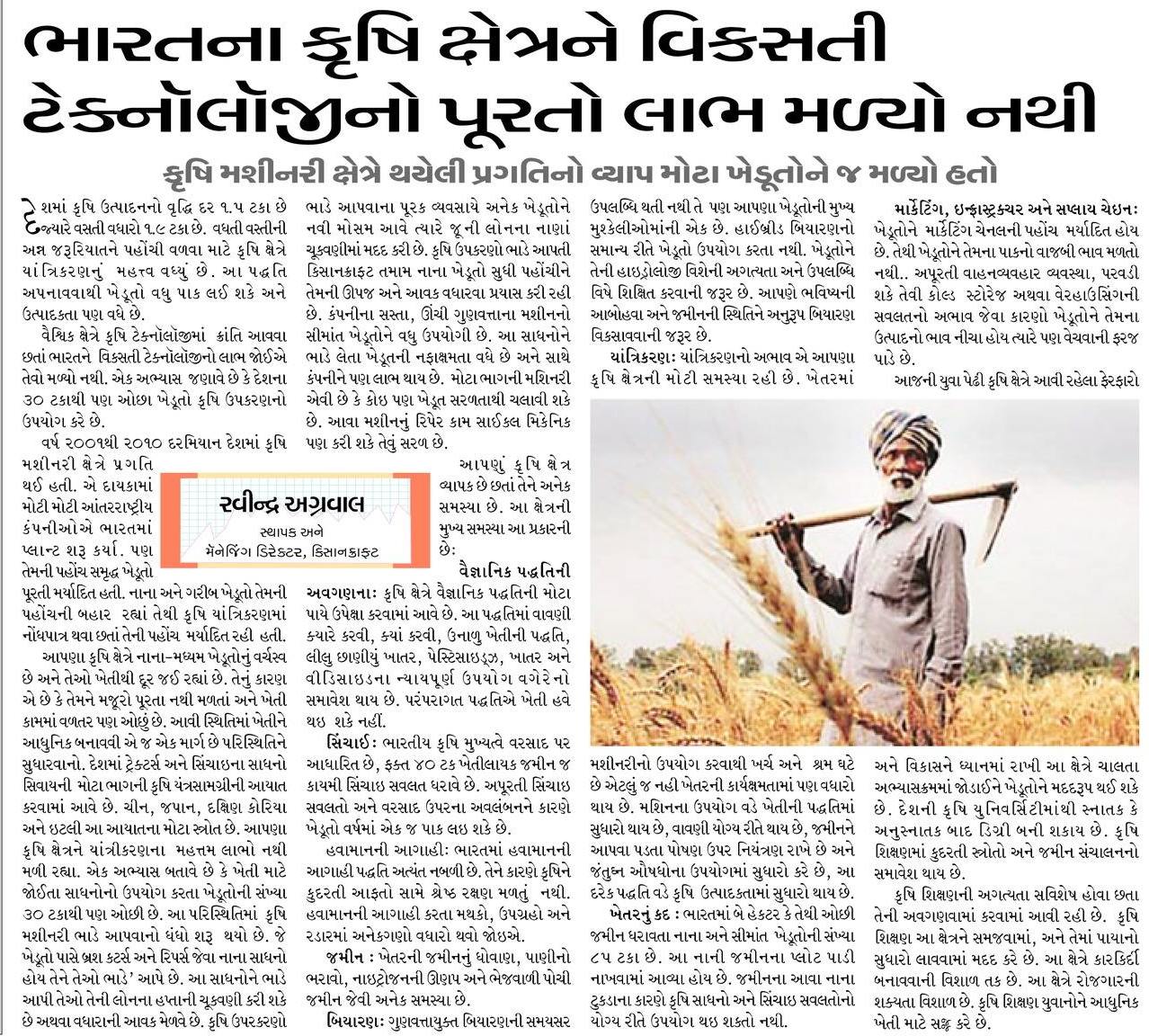 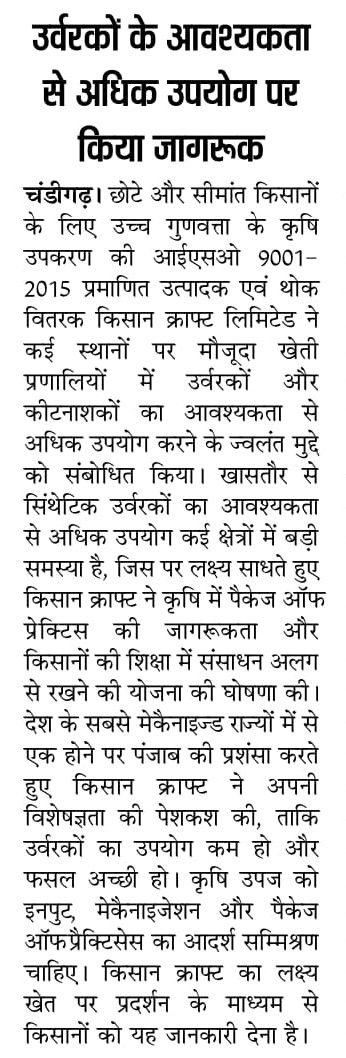 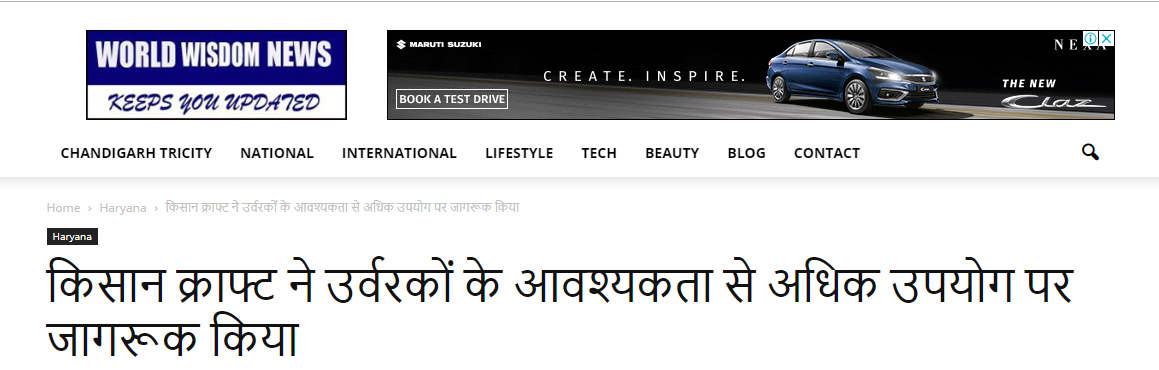 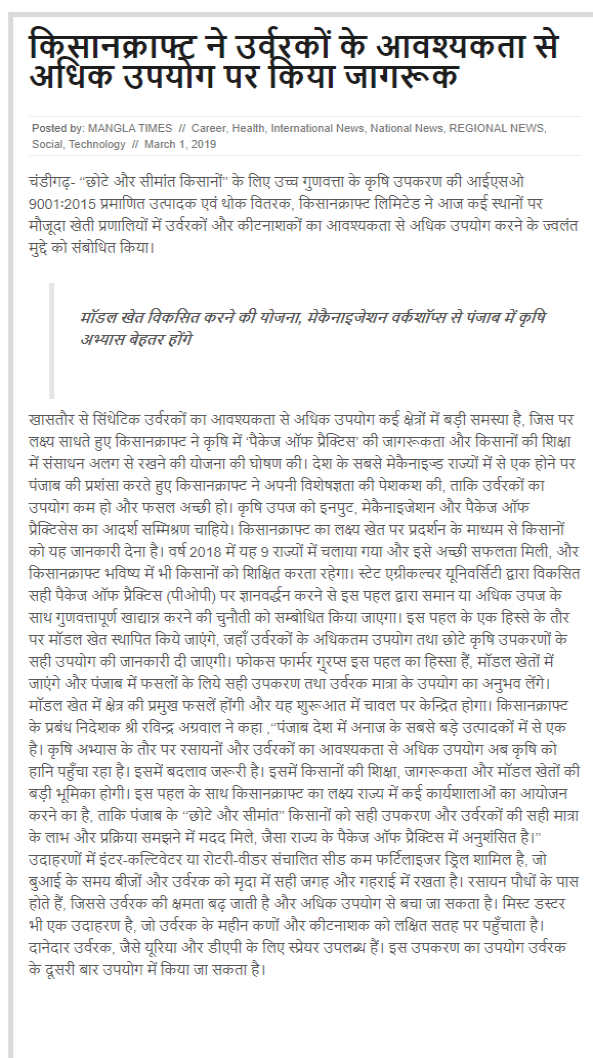 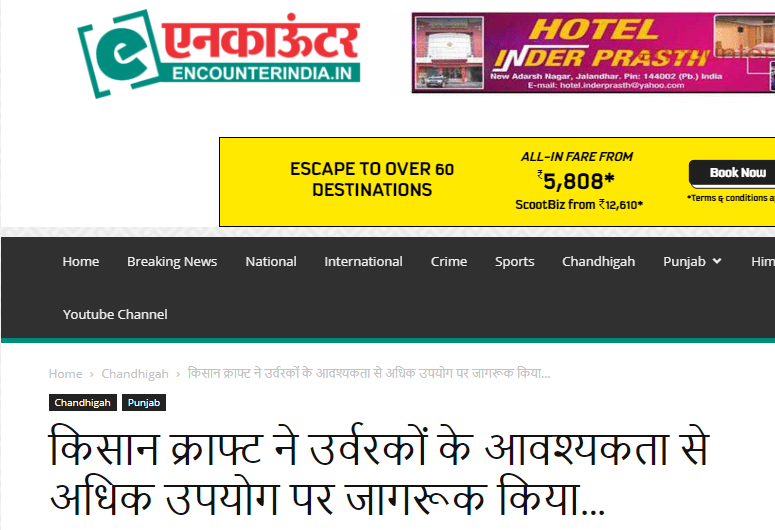 Month                                Activity  JanuaryInitiated interaction with Punya Nagari Initiated interaction with EntrepreneurAuthored article with Malayalam Manorama
FebruaryKarnataka budget reaction quote Post-budget expectation vs. outcome Initiated interaction with LokasattaInitiated interaction with ET NowMarchInitiated interaction with Dainik Bhaskar Initiated interaction with Veer Arjun Initiated interaction with Rashtraya Sahara Initiated interaction with VyaparPunjab Press Release PublicationPunya NagariDate31/12/18	HeadlineRegionalPublicationDainik BhaskarDate14/3/19	HeadlineRegionalPublicationCorporate CitizenDateMarch issue HeadlineBudget 2019PUBLICATION NAME:  Entrepreneur PUBLICATION NAME:  Entrepreneur PUBLICATION NAME:  Entrepreneur PUBLICATION NAME:  Entrepreneur HeadlineOpportunities for Entrepreneurs in the Agricultural SectorDate25/2/2019Linkhttps://www.entrepreneur.com/article/328865https://www.entrepreneur.com/article/328865https://www.entrepreneur.com/article/328865PUBLICATION NAME:  The Hindu PUBLICATION NAME:  The Hindu PUBLICATION NAME:  The Hindu PUBLICATION NAME:  The Hindu HeadlineTelangana, Odisha pay more to support farmersDate2/2/2019PUBLICATION NAME:  The Economic Times PUBLICATION NAME:  The Economic Times PUBLICATION NAME:  The Economic Times PUBLICATION NAME:  The Economic Times HeadlineGovernment's income support to farmers no match to Telangana & Odisha schemes: ExpertsDate2/2/2019Linkhttps://economictimes.indiatimes.com/news/economy/policy/governments-income-support-to-farmers-no-match-to-telangana-odisha-schemes-experts/articleshow/67796296.cmshttps://economictimes.indiatimes.com/news/economy/policy/governments-income-support-to-farmers-no-match-to-telangana-odisha-schemes-experts/articleshow/67796296.cmshttps://economictimes.indiatimes.com/news/economy/policy/governments-income-support-to-farmers-no-match-to-telangana-odisha-schemes-experts/articleshow/67796296.cmsPUBLICATION NAME:  The Times of India PUBLICATION NAME:  The Times of India PUBLICATION NAME:  The Times of India PUBLICATION NAME:  The Times of India HeadlineGovernment's income support to farmers no match to Telangana & Odisha schemes: ExpertsDate2/2/2019Linkhttps://timesofindia.indiatimes.com/business/india-business/govts-income-support-to-farmers-no-match-to-telangana-odisha-schemes-experts/articleshow/67796049.cmshttps://timesofindia.indiatimes.com/business/india-business/govts-income-support-to-farmers-no-match-to-telangana-odisha-schemes-experts/articleshow/67796049.cmshttps://timesofindia.indiatimes.com/business/india-business/govts-income-support-to-farmers-no-match-to-telangana-odisha-schemes-experts/articleshow/67796049.cmsPUBLICATION NAME:  The Hindu PUBLICATION NAME:  The Hindu PUBLICATION NAME:  The Hindu PUBLICATION NAME:  The Hindu HeadlineTelangana, Odisha pay more to support farmersDate2/2/2019Linkhttps://www.thehindu.com/business/budget/telangana-and-odisha-pay-more/article26155315.ecehttps://www.thehindu.com/business/budget/telangana-and-odisha-pay-more/article26155315.ecehttps://www.thehindu.com/business/budget/telangana-and-odisha-pay-more/article26155315.ecePUBLICATION NAME:  CNBC TV18 PUBLICATION NAME:  CNBC TV18 PUBLICATION NAME:  CNBC TV18 PUBLICATION NAME:  CNBC TV18 HeadlineGovernment's income support to farmers no match to Telangana & Odisha schemes: ExpertsDate2/2/2019Linkhttps://www.cnbctv18.com/agriculture/budget-2019-governments-income-support-to-farmers-no-match-to-telangana-and-odisha-schemes-say-experts-2162801.htmhttps://www.cnbctv18.com/agriculture/budget-2019-governments-income-support-to-farmers-no-match-to-telangana-and-odisha-schemes-say-experts-2162801.htmhttps://www.cnbctv18.com/agriculture/budget-2019-governments-income-support-to-farmers-no-match-to-telangana-and-odisha-schemes-say-experts-2162801.htmPUBLICATION NAME:  Outlook India PUBLICATION NAME:  Outlook India PUBLICATION NAME:  Outlook India PUBLICATION NAME:  Outlook India HeadlineGovernment's income support to farmers no match to Telangana & Odisha schemes: ExpertsDate2/2/2019Linkhttps://www.outlookindia.com/newsscroll/govts-income-support-to-farmers-no-match-to-telangana--odisha-schemes-experts/1470342https://www.outlookindia.com/newsscroll/govts-income-support-to-farmers-no-match-to-telangana--odisha-schemes-experts/1470342https://www.outlookindia.com/newsscroll/govts-income-support-to-farmers-no-match-to-telangana--odisha-schemes-experts/1470342PUBLICATION NAME:  Business Today PUBLICATION NAME:  Business Today PUBLICATION NAME:  Business Today PUBLICATION NAME:  Business Today HeadlineGovernment's income support to farmers no match to Telangana & Odisha schemes: ExpertsDate2/2/2019Linkhttps://www.businesstoday.in/pti-feed/govts-income-support-to-farmers-no-match-to-telangana-and-odisha-schemes-experts/story/316140.htmlhttps://www.businesstoday.in/pti-feed/govts-income-support-to-farmers-no-match-to-telangana-and-odisha-schemes-experts/story/316140.htmlhttps://www.businesstoday.in/pti-feed/govts-income-support-to-farmers-no-match-to-telangana-and-odisha-schemes-experts/story/316140.htmlPUBLICATION NAME:  Krishi Jagaran PUBLICATION NAME:  Krishi Jagaran PUBLICATION NAME:  Krishi Jagaran PUBLICATION NAME:  Krishi Jagaran HeadlineGovernment's income support to farmers no match to Telangana & Odisha schemes: ExpertsDate2/2/2019Linkhttps://krishijagran.com/news/modi-s-income-support-to-farmers-is-no-match-to-odisha-telangana-s-agri-schemes-experts/https://krishijagran.com/news/modi-s-income-support-to-farmers-is-no-match-to-odisha-telangana-s-agri-schemes-experts/https://krishijagran.com/news/modi-s-income-support-to-farmers-is-no-match-to-odisha-telangana-s-agri-schemes-experts/PUBLICATION NAME:  Dainik Bhaskar PUBLICATION NAME:  Dainik Bhaskar PUBLICATION NAME:  Dainik Bhaskar PUBLICATION NAME:  Dainik Bhaskar HeadlineRegionalDate2/2/2019PUBLICATION NAME:  National Duniya PUBLICATION NAME:  National Duniya PUBLICATION NAME:  National Duniya PUBLICATION NAME:  National Duniya HeadlineRegionalDate2/2/2019PUBLICATION NAME:  Haryana Mail PUBLICATION NAME:  Haryana Mail PUBLICATION NAME:  Haryana Mail PUBLICATION NAME:  Haryana Mail HeadlineRegionalDate2/2/2019PUBLICATION NAME:  Gurgaon Today PUBLICATION NAME:  Gurgaon Today PUBLICATION NAME:  Gurgaon Today PUBLICATION NAME:  Gurgaon Today HeadlineRegionalDate2/2/2019PUBLICATION NAME:  Veer Arjun PUBLICATION NAME:  Veer Arjun PUBLICATION NAME:  Veer Arjun PUBLICATION NAME:  Veer Arjun HeadlineRegionalDate2/2/2019PUBLICATION NAME:  Amrit India PUBLICATION NAME:  Amrit India PUBLICATION NAME:  Amrit India PUBLICATION NAME:  Amrit India HeadlineRegionalDate2/2/2019PUBLICATION NAME:  Udaiyavani PUBLICATION NAME:  Udaiyavani PUBLICATION NAME:  Udaiyavani PUBLICATION NAME:  Udaiyavani HeadlineRegional Date11/2/2019PUBLICATION NAME:  Hosadigantha PUBLICATION NAME:  Hosadigantha PUBLICATION NAME:  Hosadigantha PUBLICATION NAME:  Hosadigantha HeadlineRegional Date11/2/2019PublicationRashtriya SaharaDate21/3/19	HeadlineRegionalPublicationVeer ArjunDate21/3/19	HeadlineRegionalPublicationVyaparDate21/3/19	HeadlineRegionalPUBLICATION NAME:  Aapka Faisla PUBLICATION NAME:  Aapka Faisla PUBLICATION NAME:  Aapka Faisla PUBLICATION NAME:  Aapka Faisla HeadlineRegionalDate2/3/2019PUBLICATION NAME:  WWN PUBLICATION NAME:  WWN PUBLICATION NAME:  WWN PUBLICATION NAME:  WWN HeadlineRegionalDate1/3/2019Linkhttp://www.worldwisdomnews.com/awareness-on-kisan-craft-provided/http://www.worldwisdomnews.com/awareness-on-kisan-craft-provided/http://www.worldwisdomnews.com/awareness-on-kisan-craft-provided/PUBLICATION NAME:  Mangla Times PUBLICATION NAME:  Mangla Times PUBLICATION NAME:  Mangla Times PUBLICATION NAME:  Mangla Times HeadlineRegionalDate1/3/2019Linkhttps://www.manglatimes.com/%E0%A4%95%E0%A4%BF%E0%A4%B8%E0%A4%BE%E0%A4%A8%E0%A4%95%E0%A5%8D%E0%A4%B0%E0%A4%BE%E0%A4%AB%E0%A5%8D%E0%A4%9F-%E0%A4%A8%E0%A5%87-%E0%A4%89%E0%A4%B0%E0%A5%8D%E0%A4%B5%E0%A4%B0%E0%A4%95%E0%A5%8B%E0%A4%82/https://www.manglatimes.com/%E0%A4%95%E0%A4%BF%E0%A4%B8%E0%A4%BE%E0%A4%A8%E0%A4%95%E0%A5%8D%E0%A4%B0%E0%A4%BE%E0%A4%AB%E0%A5%8D%E0%A4%9F-%E0%A4%A8%E0%A5%87-%E0%A4%89%E0%A4%B0%E0%A5%8D%E0%A4%B5%E0%A4%B0%E0%A4%95%E0%A5%8B%E0%A4%82/https://www.manglatimes.com/%E0%A4%95%E0%A4%BF%E0%A4%B8%E0%A4%BE%E0%A4%A8%E0%A4%95%E0%A5%8D%E0%A4%B0%E0%A4%BE%E0%A4%AB%E0%A5%8D%E0%A4%9F-%E0%A4%A8%E0%A5%87-%E0%A4%89%E0%A4%B0%E0%A5%8D%E0%A4%B5%E0%A4%B0%E0%A4%95%E0%A5%8B%E0%A4%82/PUBLICATION NAME:  Encouter News PUBLICATION NAME:  Encouter News PUBLICATION NAME:  Encouter News PUBLICATION NAME:  Encouter News HeadlineRegionalDate2/3/2019Linkhttp://encounterindia.in/kisan-kraft-made-aware-of-the-excess-use-of-fertilizershttp://encounterindia.in/kisan-kraft-made-aware-of-the-excess-use-of-fertilizershttp://encounterindia.in/kisan-kraft-made-aware-of-the-excess-use-of-fertilizers